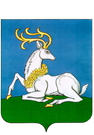  АДМИНИСТРАЦИЯОДИНЦОВСКОГО ГОРОДСКОГО ОКРУГАМОСКОВСКОЙ ОБЛАСТИПОСТАНОВЛЕНИЕ26.10.2023 № 7304В целях приведения в соответствие реестровые номера услуг, Руководствуясь Уставом Одинцовского городского округа Московской области, Порядком определения нормативных затрат на оказание муниципальными учреждениями Одинцовского городского округа Московской области муниципальных услуг (выполнение работ) физическим и юридическим лицам», утвержденным Решением совета депутатов Одинцовского городского округа от 20.12.2019 № 20/12, ПОСТАНОВЛЯЮ:1.  Базовые нормативные затраты на оказание муниципальных услуг муниципальными учреждениями Одинцовского городского округа Московской области, реализующими дополнительное образование в сфере физической культуры и спорта, утвержденные постановлением Администрации Одинцовского городского округа Московской области от 03.07.2023 № 4254, изложить в редакции согласно приложению к настоящему постановлению.2. Опубликовать настоящее постановление в официальных средствах массовой информации Одинцовского городского округа Московской области и на официальном сайте Одинцовского городского округа Московской области.3. Настоящее постановление вступает в силу со дня его подписания.  Глава Одинцовского городского округа                                                   А.Р. ИвановО внесении изменений в базовые нормативные затраты на оказание муниципальных услуг муниципальными учреждениями Одинцовского городского округа Московской области, реализующими дополнительное образование в сфере физической культуры и спорта, утвержденные постановлением Администрации Одинцовского городского округа Московской области от 03.07.2023 № 4254  